INSTRUCCIONES DE TRABAJO PARA ESTUDIANTES 7° PERIODO DE CUARENTENA. 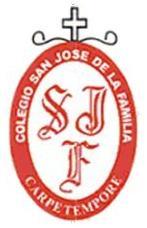 Curso:Tercero  básico A-B-CAsignatura:Historia y Geografía Docente:Profesora Yasna DuqueUnidad a trabajar en el periodo:Unidad n°2 “¿Qué significaComunidad?”Objetivo de aprendizaje periodo:OA 11Asumir sus deberes y responsabilidades como estudiante, y en situaciones de la vida cotidiana, como, cumplir con sus deberes escolares, colaborar en el orden y en la limpieza de los espacios que comparte con su familia, escuela y comunidad, cuidar sus pertenencias y las de los demás, preocuparse de su salud e higiene y ayudar en su casaInstrucciones de actividades a realizar:Debemos mencionar que el objetivo de esta cuarentena es que los niños y niñas de tercero básico   conozcan  y valoren su contexto social, el cual permite tener redes de apoyo  en donde ellos también son parte y aportan al desarrollo  personal y de su comunidad . Actividad evaluativa a ejecutar:En primer lugar, los niños deberán leer y observar las páginas 172 y 173 de su texto de estudioLuego, desarrollaran la actividad n° 1 que consiste en completar las páginas 174 y 175 del libroPosteriormente, los niños identificaran como nos relacionamos con otros.A continuación, los niños y niñas realizaran la actividad n°2 que consiste en responder preguntas y realizar un afiche donde anoten 5 responsabilidades en su casa.Prosiguiendo, conocerán la importancia de la responsabilidad escolar. Después, deberá realizar la actividad n°3 la cual consiste en  responder 4 preguntas y construir un dibujo con 3 acciones de responsabilidad escolar ( armar la mochila, revisas cuadernos, respetar instrucciones, etc)  Finalmente, los estudiantes conocerán las responsabilidades dentro de una comunidad y deberán realizar la actividad n°4  en donde contestaran  3 preguntas y luego completar un cuadro en familia.A partir de esta cuarentena se realizará una pauta de evaluación de cada una de las actividades propuestas,  lo que nos permitirá tener una evaluación de los aprendizajes,  por lo tanto al enviar su evidencia de actividad recibirá la pauta con su revisión de tarea completada por la profesora.Por lo tanto para poder evaluar que se cumpla cada uno de ellos Ud. deberá mandar un mail  con 4 fotografías que evidencien cada una de las actividades realizadas
Recuerda enviar tus trabajos al correo de la profesora para obtener evidencia del trabajo realizado durante las cuarentenas Profesora  Yasna Duque F  3°A  3°B  3°C:  yduque@sanjosedelafamilia.cl Agradecemos su compromiso, esfuerzo y dedicación por concluir las actividades propuestas.Un cordial Saludo.